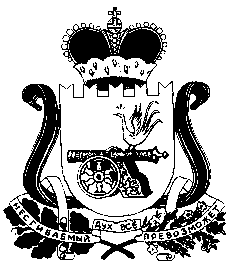 СОВЕТ ДЕПУТАТОВ СНЕГИРЕВСКОГО СЕЛЬСКОГО ПОСЕЛЕНИЯ ШУМЯЧСКОГО РАЙОНА СМОЛЕНСКОЙ ОБЛАСТИ	                  	                       РЕШЕНИЕот 27  октября 2023 года                                                                                 № 22О   досрочном   прекращении   полномочий   депутата Совета  депутатов  Снегиревского сельского  поселения  Шумячского  района Смоленской области  Евсеева С.Л.  в  связисо смертьюВ соответствии с пунктом 1 части 10 статьи 40 Федерального закона от 6 октября года №2 131-ФЗ «06 общих принципах организации местного самоуправления в Российской Федерации», пунктом 1 части 1 статьи 24 Устава Снегиревского сельского поселения Шумячского района Смоленской области , на основании свидетельства о смерти Евсеева С.Л., выданного 10 октября 2023 года 9670024 Отделом записи актов гражданского состояния Администрации муниципального образования «Шумячский район» Смоленской области , серии II-МП № 576915, Совет депутатов Снегиревского сельского поселения Шумячского района Смоленской областирешил:Досрочно прекратить полномочия депутата Совета депутатов Снегиревского сельского поселения Шумячского района Смоленской области  Евсеева Сергея Леонидовича с 9 октября 2023 года в связи со смертью.Опубликовать настоящее решение  в печатном средстве массовой информации органов местного самоуправления Снегиревского сельского поселения Шумячского района Смоленской области «Информационный вестник Снегиревского сельского поселения» и  разместить на официальном сайте муниципального      образования «Шумячский  район» Смоленской области на странице Снегиревского сельского поселения Шумячского района Смоленской области в информационно-телекоммуникационной сети «Интернет».          3.       Контроль за исполнением настоящего решения оставляю за собой.Глава муниципального образованияСнегиревского сельского поселенияШумячского района Смоленской области                                           Тимофеев В.А 